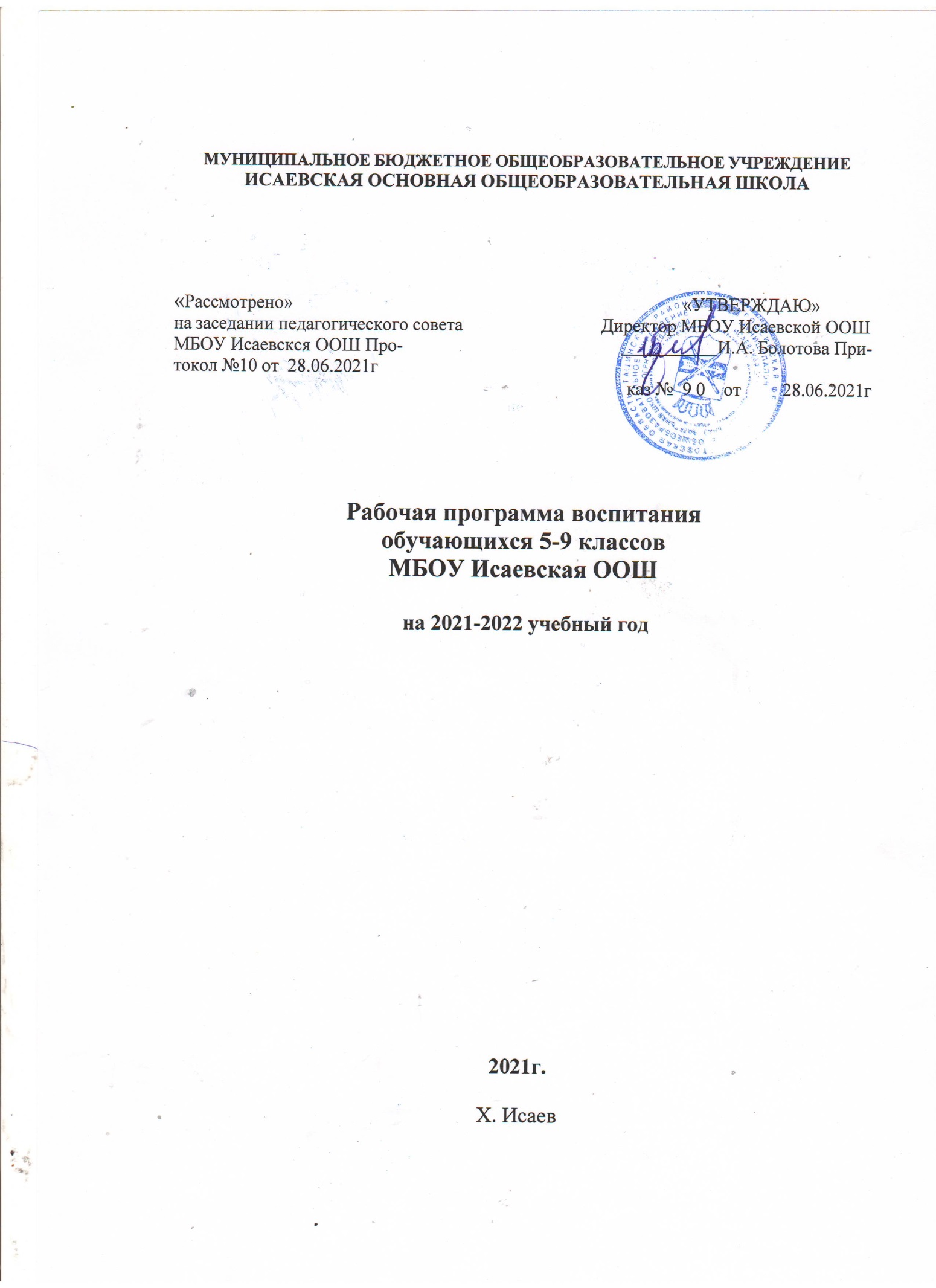 ПОЯСНИТЕЛЬНАЯ ЗАПИСКАПрограмма воспитания МБОУ Исаевской ООШ разработана в соответствии с методическими рекомендациями «Примерная программа воспитания», утверждѐнными 02.06.2020 года на заседании Федерального учебно-методического объединения по общему образованию, с Федеральными государственными образовательными стандартами (далее – ФГОС) общего образования.Рабочая программа воспитания описывает систему форм и способов работы с детьми и включает в себя четыре основных раздела.Раздел «Особенности организуемого в школе воспитательного процесса».Раздел «Цель и задачи воспитания».Раздел «Виды, формы и содержание деятельности».Раздел «Основные направления самоанализа воспитательной работы». К Программе прилагается календарный план воспитательной работы.Данная программа направлена на приобщение обучающихся к российским традиционным духовным ценностям, правилам и нормам поведения в российском обществе, а также решение проблем гармоничного вхождения школьников в социальный мир и налаживания ответственных взаимоотношений с окружающими их людьми.Воспитательная программа является обязательной частью основных образовательных программ МБОУ Исаевская ООШ и призвана помочь всем участникам образовательного процесса реализовать воспитательный потенциал совместной деятельности и тем самым сделать школу воспитывающей организацией.Вместе с тем, Программа призвана обеспечить достижение обучающимся личностных результатов, определенные ФГОС: формировать у них основы российской идентичности; готовность к саморазвитию; мотивацию к познанию и обучению; ценностные установки и социально-значимые качества личности; активное участие в социально-значимой деятельности школы.Данная программа воспитания показывает систему работы с обучающимися в школе.ОСОБЕННОСТИ ОРГАНИЗУЕМОГО В ШКОЛЕ ВОСПИТАТЕЛЬНОГО ПРОЦЕССАМБОУ Исаевская ООШ имени Героя Советского Союза гвардии старшего сержанта Заверталюка Якова Гавриловича со статусом «Казачье», расположена в центе хутора Исаева Тацинского района Ростовской области. В школе  58 обучающихся- 8 классов- комплектов, 9 педагогов. Учебные занятия проходят с 09.00 до 15.30. Вторая половина дня: внеурочные занятия, индивидуальные консультации для учащихся, родителей,работа объединений дополнительного образования, классные и общешкольные мероприятия.Воспитательная система МБОУ Исаевской ООШ включает в себя не только возможности школы, но и социокультурные ресурсы хутора. МБОУ Исаевская ООШ сотрудничает с СДК, Администрацией Жирновского сельского поселения, ДЮСШ.Обучающиеся 2-9 классов являются членами школьного детского объединения«Поиск-Центр». На базе школы работает Дружина юных пожарных, отряд ЮИД«Светофор», отряд волонтеров «Горячие сердца». Ежегодно в школе проводятся, посвященные «Дню знаний», «Последний звонок», праздник Покрова Пресвятой Богородицы, Неделя воинской славы, День матери, День матери - казачки, новогодние праздники, День защитника Отечества, 8 Марта, «Масленица», Недели Добра, волонтерские акции, Вахта памяти, День Победы.Процесс   воспитания   в	МБОУ Исаевской ООШ основывается на следующих принципах взаимодействия педагогов и школьников:Приоритет безопасности ребенка - неукоснительное соблюдение законности и прав семьи и ребенка, соблюдения конфиденциальности информации о ребенке и семье, приоритета безопасности ребенка при нахождении в образовательной организации;Психологическая комфортная среда - ориентир на создание в образовательной организации психологически комфортной среды для каждого ребенка и взрослого, без которой невозможно конструктивное взаимодействие школьников и педагогов;Событийность - реализация процесса воспитания главным образом через создание в школе детско-взрослых общностей, которые бы объединяли детей и педагогов яркими и содержательными событиями, общими делами как предмета совместной заботы и взрослых, и детей;Системно-деятельностная организация воспитания – интеграция содержания различных видов деятельности обучающихся осуществляется на основе базовых национальных ценностей, системности, целесообразности и нешаблонности воспитания как условия его эффективности.Ориентация на идеал - воспитание всегда ориентировано на определенный идеал, который являет собой высшую цель стремлений, деятельности воспитания и самовоспитания, духовно-нравственного развития личности.Диалогическое общение - предусматривает его организацию средствами равноправного межсубъектного диалога: подростка со сверстниками, родителями, учителем и другими значимыми взрослыми;Психологическая комфортная среда - ориентир на создание в образовательной организации для каждого ребенка и взрослого позитивных эмоций и доверительных отношений, конструктивного взаимодействия школьников и педагогов;Следование нравственному примеру - содержание учебного процесса, вне учебной и внешкольной деятельности наполняется примерами нравственного поведения, особое значение для духовно-нравственного развития обучающегося имеет пример учителя, его внешний вид, культура общения;Основными традициями воспитания в образовательной организации являются следующие:стержнем годового цикла воспитательной работы школы являются ключевые общешкольные дела, через которые осуществляется интеграция воспитательных усилий педагогов;важной чертой каждого ключевого дела и большинства используемых для воспитания других совместных дел педагогов и школьников является коллективная разработка, коллективное планирование, коллективное проведение и коллективный анализ их результатов;в школе создаются такие условия, при которых по мере взросления ребенка увеличивается и его роль в совместных делах (от пассивного наблюдателя до организатора);в проведении общешкольных дел отсутствует соревновательность между классами, поощряется конструктивное межклассное и межвозрастное взаимодействие школьников, а также их социальная активность;педагоги школы ориентированы на формирование коллективов в рамках школьных классов, кружков, студий, секций и иных детских объединений, на установление в них доброжелательных и товарищеских взаимоотношений;ключевой фигурой воспитания в школе является классный руководитель, реализующий по отношению к детям защитную, личностно развивающую, организационную, посредническую (в разрешении конфликтов) функции.ЦЕЛЬ И ЗАДАЧИ ВОСПИТАНИЯСовременный национальный воспитательный идеал - это высоконравственный, творческий, компетентный гражданин России, принимающий судьбу Отечества как свою личную, осознающий ответственность за настоящее и будущее своей страны, укоренённый в духовных и культурных традициях многонационального народа Российской Федерации.Исходя из этого воспитательного идеала, а также основываясь на базовых для нашего общества ценностях (таких как семья, труд, отечество, природа, мир, знания, культура, здоровье, человек) формулируется общая цель воспитания в общеобразовательной организации – личностное развитие школьников, проявляющееся:в усвоении ими знаний основных норм, которые общество выработало на основе этих ценностей (то есть, в усвоении ими социально значимых знаний);в развитии их позитивных отношений к этим общественным ценностям (то есть в развитии их социально значимых отношений);в приобретении ими соответствующего этим ценностям опыта поведения, опыта применения сформированных знаний и отношений на практике (то есть в приобретении ими опыта осуществления социально значимых дел).Данная цель ориентирует педагогов не на обеспечение соответствия личности ребенка единому уровню воспитанности, а на обеспечение позитивной динамики развития его личности. В связи с этим важно сочетание усилий педагога по развитию личности ребенка и усилий самого ребенка по своему саморазвитию. Их сотрудничество, партнерские отношения являются важным фактором успеха в достижении цели.Конкретизация общей цели воспитания применительно к возрастным особенностям школьников позволяет выделить в ней следующие целевые приоритеты, которым необходимо уделять чуть большее внимание на разных уровнях общего образования: начального, основного и среднего образования.В воспитании детей подросткового возраста (уровень основного общего образования) таким приоритетом является создание благоприятных условий для развития социально значимых отношений школьников, и, прежде всего, ценностных отношений:к семье как главной опоре в жизни человека и источнику его счастья;к труду как основному способу достижения жизненного благополучия человека, залогу его успешного профессионального самоопределения и ощущения уверенности в завтрашнем дне;к своему отечеству, своей малой и большой Родине как месту, в котором человек вырос и познал первые радости и неудачи, которая завещана ему предками и которую нужно оберегать;к природе как источнику жизни на Земле, основе самого ее существования, нуждающейся в защите и постоянном внимании со стороны человека;к миру как главному принципу человеческого общежития, условию крепкой дружбы, налаживания отношений с коллегами по работе в будущем и создания благоприятного микроклимата в своей собственной семье;к знаниям как интеллектуальному ресурсу, обеспечивающему будущее человека, как результату кропотливого, но увлекательного учебного труда;к культуре как духовному богатству общества и важному условию ощущения человеком полноты проживаемой жизни, которое дают ему чтение, музыка, искусство, театр, творческое самовыражение;к здоровью как залогу долгой и активной жизни человека, его хорошего настроения и оптимистичного взгляда на мир;к окружающим людям как безусловной и абсолютной ценности, как равноправным социальным партнерам, с которыми необходимо выстраивать доброжелательные и взаимоподдерживающие отношения, дающие человеку радость общения и позволяющие избегать чувства одиночества;к самим себе как хозяевам своей судьбы, самоопределяющимся и самореализующимся личностям, отвечающим за свое собственное будущее.Данный ценностный аспект человеческой жизни чрезвычайно важен для личностного развития школьника, так как именно ценности во многом определяют его жизненные цели, его поступки, его повседневную жизнь. Выделение данного приоритета в воспитании школьников, обучающихся на ступени основного общего образования, связано с особенностями детей подросткового возраста: с их стремлением утвердить себя как личность в системе отношений, свойственных взрослому миру. В этом возрасте особую значимость для детей приобретает становление их собственной жизненной позиции, собственных ценностных ориентаций. Подростковый возраст – наиболее удачный возраст для развития социально значимых отношений школьников.Выделение в общей цели воспитания целевых приоритетов, связанных с возрастными особенностями воспитанников, не означает игнорирования других составляющих общей цели воспитания. Приоритет — это то, чему педагогам, работающим со школьниками конкретной возрастной категории, предстоит уделять большее, но не единственное внимание.Добросовестная работа педагогов, направленная на достижение поставленной цели, позволит ребенку получить необходимые социальные навыки, которые помогут емулучше ориентироваться в сложном мире человеческих взаимоотношений, эффективнее налаживать коммуникацию с окружающими, увереннее себя чувствовать во взаимодействии с ними, продуктивнее сотрудничать с людьми разных возрастов и разного социального положения, смелее искать и находить выходы из трудных жизненных ситуаций, осмысленнее выбирать свой жизненный путь в сложных поисках счастья для себя и окружающих его людей.Достижению поставленной цели воспитания школьников будет способствовать решение следующих основных задач:реализовывать потенциал классного руководства в воспитании школьников, поддерживать активное участие классных сообществ в жизни школы;вовлекать школьников в кружки, секции, клубы и иные объединения, работающие по школьным программам внеурочной деятельности, реализовывать их воспитательные возможности;использовать в воспитании детей возможности школьного урока, поддерживать использование на уроках интерактивных форм занятий с учащимися;инициировать и поддерживать ученическое самоуправление – как на уровне школы, так и на уровне классных сообществ;поддерживать деятельность функционирующих на базе школы детских общественных объединений и организаций;организовывать профориентационную работу со школьниками;развивать предметно-эстетическую среду школы и реализовывать ее воспитательные возможности;организовать работу с семьями школьников, их родителями или законными представителями, направленную на совместное решение проблем личностного развития детей.Планомерная реализация поставленных задач позволит организовать в школе интересную и событийно насыщенную жизнь детей и педагогов, что станет эффективным способом профилактики антисоциального поведения школьников.ВИДЫ, ФОРМЫ И СОДЕРЖАНИЕ ДЕЯТЕЛЬНОСТИПрактическая реализация цели и задач воспитания осуществляется в рамках следующих направлений воспитательной работы школы. Каждое из них представлено в соответствующем модуле.Модуль «Ключевые общешкольные дела»Ключевые дела – это главные традиционные общешкольные дела, в которых принимает участие большая часть школьников и которые обязательно планируются, готовятся, проводятся и анализируются совестно педагогами и детьми. Это не набор календарных праздников, отмечаемых в школе, а комплекс коллективных творческих дел, интересных и значимых для школьников, объединяющих их вместе с педагогами в единый коллектив. Ключевые дела обеспечивают включенность в них большого числа детей и взрослых, способствуют интенсификации их общения, ставят их в ответственную позицию к происходящему в школе. Введение ключевых дел в жизнь школы помогает преодолеть мероприятийный характер воспитания, сводящийся к набору мероприятий,организуемых педагогами для детей.Для этого в образовательной организации используются следующие формы работы.На внешкольном уровне:социальные проекты – ежегодные совместно разрабатываемые и реализуемые школьниками и педагогами комплексы дел (благотворительной, экологической, патриотической, трудовой направленности), ориентированные на преобразование окружающего школу социума.патриотическая	акция	«Бессмертный	полк»	(проект	запущен	по инициативе и при непосредственном участии школы, с 9 мая 2016 года шествие жителей хутора с портретами ветеранов Великой Отечественной войны проходит ежегодно);патриотическая акция «Вахта памяти»;организация экскурсий, походов;участие в работе детского общественного объединения « Поиск-центр», «ЮИД», «ДЮП»;здоровое питание школьников;участие в организации комплексной поддержки детей «группы риска»;работа с одаренными детьми, участие в школьных, муниципальных,региональных олимпиадах школьников;участие в работе школьного Совета профилактики;	участие в развитии учебной мотивации, в координации деятельности учителей-	предметников,	вовлечении	семьи	в	образовательную деятельность;	организация предметно-эстетической среды (озеленение пришкольных территорий, благоустройство классных кабинетов, оформление сменных экспозиций, создание и популяризация школьной символики: флаг, гимн, эмблема, логотип школы, элементы школьного костюма).общешкольные родительские и ученические собрания.Единый День профилактики правонарушений в школе;организуемые совместно с семьями учащихся спортивные состязания, праздники, представления, которые открывают возможности для творческой самореализации школьников и включают их в деятельную заботу об окружающих:досугово-развлекательная деятельность: праздники, концерты,конкурсные программы ко Дню матери, 8 Марта, выпускные вечера и т.д. с участием родителей, бабушек и дедушек.На школьном уровне:общешкольные праздники – ежегодно проводимые творческие(театрализованные, музыкальные, литературные и т.п.) дела,связанные со значимыми для детей и педагогов знаменательнымидатами и в которых участвуют все классы школы:День Учителя;День самоуправления;праздники, концерты, конкурсные программы;предметные недели;День науки;торжественные ритуалы посвящения, связанные с переходом учащихся наследующую ступень образования: «Посвящение в пятиклассники»;М а с л е н и ц а ;День знаний;«Последний звонок»;« Посвящение первоклассников в пешеходы»;«Месячник оборонно-массовой и патриотический работы»;День древонасаждений;Экологические субботники;День здоровья;День Матери;День Матери-казачки.На уровне классов:	выбор	и	делегирование	представителей	классов	в	общешкольные советы;участие школьных классов в реализации общешкольных ключевых дел;проведение в рамках класса итогового анализа детьми общешкольных ключевых	дел,	участие	представителей	классов	в	итоговом	анализе проведенных дел на уровне общешкольных советов дела.На индивидуальном уровне:вовлечение по возможности каждого ребенка в ключевые дела школы водной из возможных для них ролей: сценаристов, постановщиков, исполнителей,     ведущих,	декораторов, музыкальных редакторов, корреспондентов, ответственных за костюмы и оборудование, ответственных за приглашение и встречу гостей и т.п.);индивидуальная помощь ребенку (при необходимости) в освоении навыков подготовки, проведения и анализа ключевых дел;	наблюдение за поведением ребенка в ситуациях подготовки, проведения и анализа ключевых дел, за его отношениями со сверстниками, старшими имладшими школьниками, с педагогами и другими взрослыми;при необходимости коррекция поведения ребенка через частные беседы с ним, через включение его в совместную работу с другими детьми, которые могли бы стать хорошим примером для ребенка, через предложение взять в следующем ключевом деле на себя роль ответственного за тот или иной фрагмент общей работы.Модуль «Классное руководство»Осуществляя работу с классом, педагог организует работу с коллективом класса; индивидуальную работу с учащимися вверенного ему класса; работу с учителями, преподающими в данном классе; работу с родителями учащихся или их законными представителямиРабота с классным коллективом:инициирование и поддержка участия класса в общешкольных ключевых делах, оказание необходимой помощи детям в их подготовке, проведении и анализе;организация интересных и полезных для личностного развития ребенка совместных дел с учащимися вверенного ему класса (познавательной, трудовой, спортивно-оздоровительной, духовно-нравственной, творческой, профориентационной направленности), позволяющие с одной стороны, – вовлечь в них детей с самыми разными потребностями и тем самым дать им возможность самореализоваться в них, а с другой, – установить и упрочить доверительные отношения с учащимися класса, стать для них значимым взрослым, задающим образцы поведения в обществе.проведение классных часов как часов плодотворного и доверительного общения педагога и школьников, основанных на принципах уважительного отношения к личностиребенка, поддержки активной позиции каждого ребенка в беседе, предоставления школьникам возможности обсуждения и принятия решений по обсуждаемой проблеме, создания благоприятной среды для общения.сплочение коллектива класса через: игры и тренинги на сплочение и командо- образование;однодневные и многодневные походы и экскурсии, организуемые классными руководителями и родителями;празднования в классе дней рождения детей, включающие в себя подготовленные ученическими микрогруппами поздравления, сюрпризы, творческие подарки и розыгрыши; регулярные внутриклассные «огоньки» и вечера, дающие каждому школьнику возможность рефлексии собственного участия в жизни класса.выработка совместно со школьниками законов класса, помогающих детям освоить нормы и правила общения, которым они должны следовать в школе.Индивидуальная работа с учащимися:изучение особенностей личностного развития учащихся класса через наблюдениеза поведением школьников в их повседневной жизни, в специально создаваемых педагогических ситуациях, в играх, погружающих ребенка в мир человеческих отношений, в организуемых педагогом беседах по тем или иным нравственным проблемам; результатынаблюдения сверяются с результатами бесед классного руководителя с родителями школьников, с преподающими в его классе учителями, а также (при необходимости) – со школьным психологом;поддержка ребенка в решении важных для него жизненных проблем (налаживание взаимоотношений с одноклассниками или учителями, выбор профессии,вуза и дальнейшего трудоустройства, успеваемость и т.п.), когда каждая проблема трансформируется классным руководителем в задачу для школьника, которую они совместно стараются решить;индивидуальная работа со школьниками класса, направленная на заполнение ими личных портфолио, в которых дети не просто фиксируют свои учебные, творческие, спортивные, личностные достижения, но и в ходе индивидуальных неформальных бесед с классным руководителем в начале каждого года планируют их, а в конце года – вместеанализируют свои успехи и неудачи;коррекция поведения ребенка через частные беседы с ним, его родителями или законными представителями, с другими учащимися класса; через включение в проводимые школьным психологом тренинги общения; через предложение взять на себя ответственность за то или иное поручение в классе.Работа с учителями, преподающими в классе:регулярные	консультации	классного	руководителя	с	учителями- предметниками,направленные на формирование единства мнений и требований педагогов по ключевым вопросам воспитания, на предупреждение и разрешение конфликтов между учителями иучащимися;проведение мини-педсоветов, направленных на решение конкретных проблем класса и интеграцию воспитательных влияний на школьников;привлечение учителей к участию во внутриклассных делах, дающих педагогам возможность лучше узнавать и понимать своих учеников, увидев их в иной, отличной отучебной, обстановке;привлечение учителей к участию в родительских собраниях класса для объединения усилий в деле обучения и воспитания детей.Работа с родителями учащихся или их законными представителями:регулярное информирование родителей о школьных успехах и проблемах их детей, о жизни класса в целом;помощь родителям школьников или их законным представителям в регулировании отношений между ними, администрацией школы и учителями предметниками;организация родительских собраний, происходящих в режиме обсуждения наиболее острых проблем обучения и воспитания школьников;создание и организация работы родительских комитетов классов, участвующих в управлении образовательной организацией и решении вопросов воспитания и обученияих детей;привлечение членов семей школьников к организации и проведению дел класса;организация на базе класса семейных праздников, конкурсов, соревнований, направленных на сплочение семьи и школы.Модуль 3.3. «Курсы внеурочной деятельности»Воспитание на занятиях школьных курсов внеурочной деятельности осуществляется преимущественно через:вовлечение школьников в интересную и полезную для них деятельность, которая предоставит им возможность самореализоваться в ней, приобрести социально значимые знания, развить в себе важные для своего личностного развития социально значимые отношения, получить опыт участия в социально значимых делах;формирование в кружках, секциях, клубах, студиях и т.п. детско-взрослых общностей, которые могли бы объединять детей и педагогов общими позитивными эмоциями и доверительными отношениями друг к другу;создание в детских объединениях традиций, задающих их членам определенные социально значимые формы поведения;поддержку в детских объединениях школьников с ярко выраженной лидерской позицией и установкой на сохранение и поддержание накопленных социально значимых традиций;поощрение педагогами детских инициатив и детского самоуправления.Реализация воспитательного потенциала курсов внеурочной деятельности происходит в рамках следующих выбранных школьниками ее видов.Познавательная деятельность. Курсы внеурочной деятельности, направленные на передачу школьникам социально значимых знаний, развивающие их любознательность, позволяющие привлечь их внимание к экономическим, политическим, экологическим, гуманитарным проблемам нашего общества, формирующие их гуманистическое мировоззрение и научную картину мира.Художественное творчество. Курсы внеурочной деятельности, создающие благоприятные условия для просоциальной самореализации школьников, направленные на раскрытие их творческих способностей, формирование чувства вкуса и умения ценить прекрасное, на воспитание ценностного отношения школьников к культуре и их общее духовно-нравственное развитие.Проблемно-ценностное общение. Курсы внеурочной деятельности, направленные на развитие коммуникативных компетенций школьников, воспитание у них культуры общения, развитие умений слушать и слышать других, уважать чужое мнение и отстаивать свое собственное, терпимо относиться к разнообразию взглядов людей.Туристско-краеведческая деятельность. Курсы внеурочной деятельности, направленные на воспитание у школьников любви к своему краю, его истории, культуре, природе, на развитие самостоятельности и ответственности школьников, формирование у них навыков самообслуживающего труда.Спортивно-оздоровительная деятельность. Курсы внеурочной деятельности, направленные на физическое развитие школьников, развитие их ценностного отношения к своему здоровью, побуждение к здоровому образу жизни, воспитание силы воли, ответственности, формирование установок на защиту слабых.Трудовая деятельность. Курсы внеурочной деятельности, направленные на развитие творческих способностей школьников, воспитание у них трудолюбия и уважительного отношения к физическому труду.Игровая деятельность. Курсы внеурочной деятельности, направленные на раскрытиетворческого, умственного и физического потенциала школьников, развитие у них навыков конструктивного общения, умений работать в команде.Реализация воспитательного потенциала курсов внеурочной деятельности происходит в рамках следующих выбранных школьниками ее видов:Модуль «Школьный урок»Реализация школьными педагогами воспитательного потенциала урока предполагает следующее:установление доверительных отношений между учителем и его учениками, способствующих позитивному восприятию учащимися требований и просьб учителя, привлечению их внимания к обсуждаемой на уроке информации, активизации их познавательной деятельности;побуждение школьников соблюдать на уроке общепринятые нормы поведения, правила общения со старшими (учителями) и сверстниками (школьниками), принципы учебной дисциплины и самоорганизации;привлечение внимания школьников к ценностному аспекту изучаемых на урокахявлений, организация их работы с получаемой на уроке социально значимой информацией – инициирование ее обсуждения, высказывания учащимися своего мнения по ее поводу,выработки своего к ней отношения;использование воспитательных возможностей содержания учебного предмета через	демонстрацию	детям	примеров	ответственного,	гражданского	поведения, проявления человеколюбия и добросердечности, через подбор соответствующих текстов для чтения,задач для решения, проблемных ситуаций для обсуждения в классе;применение на уроке интерактивных форм работы учащихся: интеллектуальных игр, стимулирующих познавательную мотивацию школьников;дидактического театра, где полученные на уроке знания обыгрываются в театральных постановках; дискуссий, которые дают учащимся возможность приобрести опыт ведения конструктивного диалога; групповой работы или работы в парах, которые учатшкольников командной работе и взаимодействию с другими детьми;включение	в	урок	игровых	процедур,	которые	помогают	поддержать мотивациюдетей к получению знаний, налаживанию позитивных межличностных отношений в классе, помогают установлению доброжелательной атмосферы во время урока;организация шефства мотивированных и эрудированных учащихся над их неуспевающими одноклассниками, дающего школьникам социально значимый опыт сотрудничества и взаимной помощи;инициирование и поддержка исследовательской деятельности школьников в рамках реализации ими индивидуальных и групповых исследовательских проектов, чтодаст школьникам возможность приобрести навык самостоятельного решения теоретической проблемы, навык генерирования и оформления собственных идей, навык уважительногоотношения к чужим идеям, оформленным в работах других исследователей, навык публичного выступления перед аудиторией, аргументирования и отстаивания своей точки зрения.Модуль «Самоуправление»Поддержка детского самоуправления в школе помогает педагогам воспитывать в детях инициативность, самостоятельность, ответственность, трудолюбие, чувство собственного достоинства, а школьникам – предоставляет широкие возможности для самовыражения и самореализации. Это то, что готовит их к взрослой жизни. Поскольку учащимся подростковых классов не всегда удается самостоятельно организовать свою деятельность, детское самоуправление иногда и на время может трансформироваться (посредством введения функции педагога-куратора) в детско-взрослое самоуправление.Детское самоуправление в школе осуществляется следующим образом.На уровне школы:через деятельность выборного Совета учащихся, создаваемого для учета мнения школьников по вопросам управления образовательной организацией и принятия административных решений, затрагивающих их права и законные интересы;через деятельность творческих советов дела, отвечающих за проведение тех или иных конкретных мероприятий, праздников, вечеров, акций и т.п.На уровне классов:через деятельность выборных по инициативе и предложениям учащихся класса лидеров, представляющих интересы класса в общешкольных делах и призванных координировать его работу с работой общешкольных органов самоуправления и классных руководителей;через деятельность выборных органов самоуправления, отвечающих за различные	направления	работы	класса	(например:	штаб	спортивных	дел,	штаб творческихдел, штаб работы с младшими ребятами).На индивидуальном уровне:через вовлечение школьников в планирование, организацию, проведение ианализ общешкольных и внутриклассных дел;через реализацию школьниками, взявшими на себя соответствующую роль, функций по контролю за порядком и чистотой в классе, уходом за классной комнатой, комнатными растениями и т.п.Модуль «Детские общественные объединения»Действующее на базе школы детское общественное объединение «Родник» – это добровольное, самоуправляемое, некоммерческое формирование, созданное по инициативе детей и взрослых, объединившихся на основе общности интересов для реализации общих целей, указанных в уставе общественного объединения. Его правовой основой является ФЗ от 19.05.1995 N 82-ФЗ (ред. от 20.12.2017) "Об общественных объединениях" (ст. 5).Воспитание в детском общественном объединении осуществляется через:организацию общественно полезных дел, дающих детям возможность получить важный для их личностного развития опыт деятельности, направленной на помощь другим людям, своей школе, обществу в целом; развить в себе такие качества как забота, уважение, умение сопереживать, умение общаться, слушать и слышать других. Такими делами могут являться: посильная помощь, оказываемая школьниками пожилым людям; совместная работа с учреждениями социальной сферы (проведение культурно- просветительских и развлекательных мероприятий для посетителей этих учреждений, помощь в благоустройстве территории данных учреждений и т.п.); участие школьников в работе на прилегающей к школе территории (работа в школьном саду, уход за деревьями и кустарниками, благоустройство клумб) и другие;организацию клубных встреч;поддержку и развитие в детском объединении его традиций и ритуалов;участие членов детского общественного объединения в волонтерских акциях, деятельности на благо конкретных людей и социального окружения вцелом. Это может быть как участием школьников в проведении разовых акций, которые часто носят масштабный характер, так и постоянной деятельностью школьников.Модуль «Экскурсии, экспедиции, походы»Экскурсии, экспедиции, походы помогают школьнику расширить свой кругозор, получить новые знания об окружающей его социальной, культурной, природной среде, научиться уважительно и бережно относиться к ней, приобрести важный опыт социально одобряемого поведения в различных внешкольных ситуациях. На экскурсиях, в экспедициях, в походах создаются благоприятные условия для воспитания у подростков самостоятельности и ответственности, формирования у них навыков самообслуживающего труда, преодоления их инфантильных и эгоистических наклонностей, обучения рациональному использованию своего времени, сил, имущества. Эти воспитательные возможности реализуются в рамках следующих видов и форм деятельности.регулярные пешие прогулки, экскурсии или походы выходного дня, организуемые в классах их классными руководителями и родителями школьников: в музей, в картинную галерею, в технопарк, на предприятие, на природу (проводятся и интерактивные занятия с распределением среди школьников ролей и соответствующихим заданий, например: «фотографов», «разведчиков», «гидов», «корреспондентов»,«оформителей»);литературные, исторические, биологические экспедиции, организуемые учителями и родителями школьников в другие города или села для углубленного изучения биографий проживавших здесь российских поэтов и писателей, произошедших здесь исторических событий, имеющихся здесь природных и историко-культурных ландшафтов, флоры и фауны;поисковые экспедиции – вахты памяти, организуемые школьным поисковым отрядом к местам боев Великой Отечественной войны для поиска и захоронения останков погибших советских воинов;многодневные походы, организуемые совместно с учреждениями дополнительного образования и осуществляемые с обязательным привлечением школьников к коллективному планированию (разработка маршрута, расчет времени и мест возможных ночевок и переходов), коллективной организации (подготовка необходимого снаряжения и питания), коллективному проведению (распределение среди школьников основных видов работ и соответствующих им ответственных должностей), коллективному анализу туристского путешествия (каждого дня - у вечернего походного костра и всего похода - по возвращению домой).турслет с участием команд, сформированных из педагогов, детей и родителей школьников, включающий в себя, например: соревнование по технике пешеходного туризма, соревнование по спортивному ориентированию, конкурс на лучшую топографическую съемку местности, конкурс знатоков лекарственных растений, конкурс туристской кухни, конкурс туристской песни, конкурс благоустройства командных биваков, комбинированную эстафету;Модуль «Профориентация»Совместная    деятельность     педагогов     и     школьников     по     направлению«профориентация» включает в себя профессиональное просвещение школьников; диагностику и консультирование по проблемам профориентации, организацию профессиональных проб школьников. Задача совместной деятельности педагога и ребенка – подготовить школьника к осознанному выбору своей будущей профессиональной деятельности. Создавая профориентационно значимые проблемные ситуации, формирующие готовность школьника к выбору, педагог актуализирует его профессиональное самоопределение, позитивный взгляд на труд в постиндустриальном мире, охватывающий не только профессиональную, но и внепрофессиональную составляющие такой деятельности. Эта работа осуществляется через:циклы профориентационных часов общения, направленных на подготовку школьника к осознанному планированию и реализации своего профессионального будущего;профориентационные игры: деловые игры, квесты, решение кейсов (ситуаций, в которых необходимо принять решение, занять определенную позицию), расширяющие знания школьников о типах профессий, о способах выбора профессий, о достоинствах и недостатках той или иной интересной школьникам профессиональной деятельности;экскурсии на предприятия, дающие школьникам начальные представления о существующих профессиях и условиях работы людей, представляющих эти профессии;посещение профориентационных выставок, ярмарок профессий, тематических профориентационных парков, профориентационных лагерей, дней открытых дверей в средних специальных учебных заведениях и вузах;совместное с педагогами изучение интернет ресурсов, посвященных выбору профессий, прохождение профориентационного онлайн-тестирования, прохождение онлайн курсов по интересующим профессиям и направлениям образования;участие в работе всероссийских профориентационных проектов, созданных в сети интернет: просмотр лекций, решение учебно-тренировочных задач, участие в мастер классах, посещение открытых уроков;освоение школьниками основ профессии в рамках различных курсов по выбору,включенных в основную образовательную программу школы, или в рамках курсов дополнительного образования.Модуль «Школьные медиа»Цель школьных медиа (совместно создаваемых школьниками и педагогами средств распространения текстовой, аудио и видео информации) – развитие коммуникативной культуры школьников, формирование навыков общения и сотрудничества, поддержка творческой самореализации учащихся. Воспитательный потенциал школьных медиа реализуется в рамках следующих видов и форм деятельности:разновозрастный редакционный совет подростков и консультирующих их взрослых, целью которого является освещение (через школьную газету, школьное радио или телевидение) наиболее интересных моментов жизни школы, популяризация общешкольных ключевых дел, кружков, секций, деятельности органов ученического самоуправления;школьная киностудия, в рамках которой создаются ролики, клипы с акцентом на этическое, эстетическое, патриотическое просвещение аудитории;участие школьников в региональных или всероссийских конкурсах школьных медиа.Модуль «Организация предметно-эстетической среды»Окружающая ребенка предметно-эстетическая среда школы, при условии ее грамотной организации, обогащает внутренний мир ученика, способствует формированию у него чувства вкуса и стиля, создает атмосферу психологического комфорта, поднимает настроение, предупреждает стрессовые ситуации, способствует позитивному восприятию ребенком школы. Воспитывающее влияние на ребенка осуществляется через такие формы работы с предметно-эстетической средой школы как:размещение на стенах школы регулярно сменяемых экспозиций: творческих работ школьников, позволяющих им реализовать свой творческий потенциал, а также знакомящих их с работами друг друга; картин определенного художественного стиля, знакомящегошкольников с   разнообразием   эстетического   осмысления   мира;   фотоотчетов   обинтересных	событиях,	происходящих	в	школе	(проведенных	ключевых	делах, интересных экскурсиях, походах, встречах с интересными людьми и т.п.);озеленение пришкольной территории, разбивка клумб, аллей, оборудование спортивных и игровых площадок, доступных и приспособленных для школьников разныхвозрастных категорий, оздоровительно-рекреационных зон, позволяющих разделить свободное пространство школы на зоны активного и тихого отдыха;благоустройство классных кабинетов, осуществляемое классными руководителями вместе со школьниками своих классов, позволяющее учащимся проявить свои фантазию и творческие способности, создающее повод для длительного общения классного руководителя со своими детьми;событийный дизайн – оформление пространства проведения конкретных школьных событий (праздников, церемоний, торжественных линеек, творческих вечеров, выставок, собраний, конференций и т.п.).Модуль «Работа с родителями»Работа с родителями или законными представителями школьников осуществляется для более эффективного достижения цели воспитания, которое обеспечивается согласованием позиций семьи и школы в данном вопросе и осуществляется в рамках следующих видов и форм деятельности:На групповом уровне:Общешкольный родительский комитет и Попечительский совет школы, участвующие в управлении образовательной организацией и решении вопросов воспитания и социализации их детей;общешкольные родительские собрания, происходящие в режиме обсуждения наиболее острых проблем обучения и воспитания школьников;семейный всеобуч, на котором родители могли бы получать ценные рекомендации и советы от профессиональных психологов, врачей, социальных работников и обмениваться собственным творческим опытом и находками в деле воспитания детей.На индивидуальном уровне:работа специалистов по запросу родителей для решения острых конфликтных ситуаций;участие родителей в педагогических консилиумах, собираемых в случае возникновения острых проблем, связанных с обучением и воспитанием конкретного ребенка;помощь со стороны родителей в подготовке и проведении общешкольных и внутриклассных мероприятий воспитательной направленности;индивидуальное консультирование c целью координации воспитательных усилий педагогов и родителей.ОСНОВНЫЕ НАПРАВЛЕНИЯ САМОАНАЛИЗА ВОСПИТАТЕЛЬНОЙ РАБОТЫСамоанализ организуемой в школе воспитательной работы осуществляется по выбранным самой школой направлениям и проводится с целью выявления основных проблем школьного воспитания и последующего их решения.Самоанализ осуществляется за четверть, полугодие, год силами самой школы.Основными направлениями анализа организуемого в школе воспитательного процесса являются:качество проводимых общешкольных ключевых дел;качество совместной деятельности классных руководителей и их классов;качество организуемой в школе внеурочной деятельности;качество реализации личностно развивающего потенциала школьных уроков;качество существующего в школе ученического самоуправления;качество функционирующих на базе школы детских общественных объединений;качество проводимых в школе экскурсий, походов;качество профориентационной работы школы;- качество работы школьных медиа;качество организации предметно-эстетической среды школы;качество взаимодействия школы и семей школьников.Итогом самоанализа организуемой в школе воспитательной работы являетсяперечень выявленных проблем, над которыми предстоит работать педагогическому коллективу, и проект направленных на это управленческих решений.ПЛАН ВОСПИТАТЕЛЬНОЙ РАБОТЫЦель воспитательной работы школа на 2021-2022 учебный год: совершенствование воспитательной деятельности, способствующей развитию нравственной, физически здоровой личности, способной к творчеству и самоопределению.Задачи воспитательной работы:совершенствовать систему воспитательной работы в классных коллективах;формировать гуманистическое отношение к окружающему миру, приобщение к общечеловеческим ценностям, освоение, усвоение, присвоение этих ценностей;формировать гражданское самосознание, ответственность за судьбу Родины, потребность в здоровом образе жизни, активной жизненной позиции;формировать коммуникативную компетентность, способность к эффективному межличностному взаимодействию, совместной работе в коллективе и группе;формировать направленность на сотрудничество с людьми, оказание помощи и поддержки окружающим, ответственности за общее дело и работу в коллективе;координировать деятельность и взаимодействие всех звеньев системы образования;продолжать развивать ученическое самоуправление, как основы социализации, социальной адаптации, творческого развития каждого обучающегося;повышать уровень профессиональной культуры и педагогического мастерства учителя для сохранения стабильно положительных результатов в обучении и воспитании обучающихся;развивать и совершенствовать системы внеурочной деятельности и дополнительного образования;развивать коммуникативные умений педагогов, навыки работать в системе«учитель – ученик - родитель».Реализация этих целей и задач предполагает:создание благоприятных условий и возможностей для полноценного развития личности, для охраны здоровья и жизни детей;создание условий проявления и мотивации творческой активности воспитанников в различных сферах социально значимой деятельности;развитие системы непрерывного образования; преемственность уровней и ступеней образования; поддержка исследовательской и проектной деятельности;освоение и использование в практической деятельности новых педагогических технологий и методик воспитательной работы;развитие различных форм ученического самоуправления;дальнейшее развитие и совершенствование системы дополнительного образования в школе;координация	деятельности	и	взаимодействие	всех	звеньев	воспитательной системы: базового и дополнительного образования; социума; школы и семьи.Содержание и формы воспитательной работы: в основу внеурочной деятельности обучающихся и педагогического коллектива школы будут положены коллективные творческие дела, каждое из которых соответствует девизу месяца. Это позволит создать в школе периоды творческой активности, задать четкий ритм жизни школьного коллектива, избежать стихийности, оказывать действенную помощь классному руководителю, способствовать сплочению ученического, педагогического и родительского коллективов комплекса. Для дальнейшего объединения учительского, ученического и родительского коллективов в плане воспитательной работы предусмотрены комплексные мероприятия. В классных коллективах примененяются такие формы как, классные часы, часы общения, познавательные экскурсии, спортивные состязания и другие творческие формы работы, помогающие в решение воспитательных задач. Предполагается активное участие в	районных,	областных,	всероссийских	акциях	и	проектах,	способствующих социализации детей и подростков.Приоритетные направления в воспитательной работе на 2021-2022 учебный год:Воспитание гражданственности и патриотизма;Воспитание нравственных чувств и эстетического сознания;Воспитание ценностного отношения к природе и окружающей среде;Воспитание ценностного отношения к здоровому образу жизни и безопасности жизнедеятельности;Воспитание трудолюбия и творческого отношения к труду, учению, жизни;Семейное воспитание;Самоуправление в классе, школе;Реализация регионального Казачьего компонентаКалендарь образовательных событий, приуроченных к государственным и национальным праздникам Российской Федерации, памятным датам и событиям российскойистории и культуры на 2021/2022 учебный годКалендарный план воспитательной работы МБОУ Исаевской ООШ в 5-9 классах на 2021-2022 учебный годСентябрьДевиз месяца: «Дети, в школу собирайтесь…»(месяц формирования уклада классной и школьной жизни: выборы классного и школьного самоуправления, планирование классной жизни, оформление классных уголков, акция «Внимание, дети» (ПДД).Календарь знаменательных дат: День Знаний; День солидарности в борьбе с терроризмом; Международный день распространения грамотностиОктябрьДевиз месяца: «Осенняя палитра» (месяц подготовки к Всероссийской олимпиаде школьников, День гражданской обороны, Всероссийский урок безопасности школьников в сети Интернет).Календарь знаменательных дат: День пожилого человека; День гражданской обороны, Международный день учителя; Международный день школьных библиотек; День памяти жертв политических репрессийНоябрьДевиз месяца: «Интеллектуальный марафон» (месяц олимпиад, предметных конкурсов). Календарь знаменательных дат: День народного единства;	международный день толерантности; День словаря; День матери РоссииДекабрьДевиз месяца: «Новый Год к нам мчится» (месяц – калейдоскоп новогодних праздников, конкурсов, эстафет).Календарь знаменательных дат: Всемирный день борьбы со СПИДом; День Неизвестного солдата; Международный день инвалидов; День Героев Отечества; День Конституции РФ, 200-летие со дня рождения Н.А. НекрасоваЯнварьДевиз месяца: «Найди свой путь» (месяц профориентационной работы, фестиваль проектов).Календарь знаменательных дат: Новый Год; Неделя науки, техники для детей и юношества; Православный праздник Рождество Христово; День заповедников и национальных парков; Международный день «Спасибо»; День детских изобретений, или День детей-изобретателей; Всемирный день снеговика; Международный день объятий; День полного освобождения советскими войсками города Ленинграда от блокады его немецко-фашистскими войсками; Международный день памяти жертв Холокоста.ФевральДевиз месяца: «Я хочу, чтобы гордость была за страну, чтоб красивым был прожитый день…» (месячник военно-патриотической направленности).Календарь знаменательных дат: День разгрома советскими войсками немецко- фашистских войск в Сталинградской битве; День защитников Отечества; Международный день родного языка, День памяти о россиянах, исполнявших воинский долг за пределами Отчизны.МАРТДевиз месяца: «Мы в прекрасном мире живем» (месяц эстетической направленности). Календарь	знаменательных	дат:	Международный	день	борьбы   с	наркобизнесом; Международный женский день 8 Марта; День воссоединения Крыма и России; Всероссийская неделя детской и юношеской книги,		Всероссийский открытый урок«ОБЖ» (приуроченный к празднованию Всемирного дня гражданской обороны),АПРЕЛЬДевиз месяца: «Давай творить лишь добрые дела» (месяц волонтёрской деятельности, экологических акций).Календарь знаменательных дат: День смеха; Международный день птиц; Всемирный день здоровья;. День космонавтики. Гагаринский урок «Космос – это мы», Всероссийский урок «ОБЖ» (день пожарной охраны»)МайДевиз месяца: «Это праздник со слезами на глазах» (месяц, посвящённый празднованию Победы в Великой Отечественной войне; Последний звонок; подведение итогов года).Календарь знаменательных дат: День Победы; Праздник Весны и Труда; Международный день семей; День Славянской письменности и культуры; День Государственного флага РФ ; Всемирный день без табака.НаправлениеРешаемые задачиСпортивно-оздоровительноефизическое развитие школьников, побуждение к здоровомуобразу жизни, воспитание силы воли, ответственностиОбщекультурноеРазвитие эмоциональной сферы ребенка, чувства прекрасного, творческих способностей, формирование коммуникативной иобщекультурной компетенцийДуховно-нравственноеПривитие любви к Отечеству, малой Родине, формированиегражданской ответственности, чувства патриотизмаОбщеинтеллектуальноеФормирование	мировоззрения,	эрудиции,	кругозора,познавательная деятельностьСоциальноеФормирование	таких	ценностей	как	истина, целеустремленность,социально-значимой деятельности№НаправлениеЗадачи работы по данному направлению1Гражданско- патриотическое воспитаниеФормировать первоначальные представления о символах государства – Государственном флаге, гербе, гимне Российской Федерации.Воспитывать ценностное отношение к своим землякам, малой родине.Развивать представления детей о важнейших законах нашей страны, правах и обязанностях гражданина России, о государственном устройстве.Воспитывать ответственность за свои слова и поступки, развивать чувства толерантности и гуманизма, воспитать уважение к старшему поколению.Расширять представление о национальных праздниках и героях, важнейших событиях истории России.Воспитывать уважение к защитникам Родины, гражданственность, общероссийскую идентичность, социальную ответственностьРазвивать интерес и уважение к народам, живущим в России.Формировать уважительное отношение к русскому языку как государственному.Развивать ценностно-смысловую сферу личности, формировать активную жизненную позицию гражданина и патриота.2Духовно-нравственное воспитание	иэстетическое воспитаниеФормировать нравственное самосознания личности - способность подростка формулировать собственные нравственные обязательства, осуществлять нравственный самоконтроль, требовать от себя выполнения моральных норм, давать нравственную оценку своим и чужим поступкам.Формировать и развивать потребность к духовному развитию, нравственному самосовершенствованию, самооценке, пониманию смысла своей жизни, ответственному поведению.Формировать способность к самостоятельным поступкам и действиям, совершаемым на основе морального выбора, принятию ответственности за их результаты, целеустремленность и настойчивость в достижении результата.Вовлекать обучающихся в разнообразную творческую и общественно значимую деятельность для самоутверждения в формах общественно приемлемого поведения.Формировать опыт восприятия, производства и трансляции информации, пропагандирующей принципы межкультурного сотрудничества, культурного взаимообогащения, духовной и культурной консолидации общества, и опыта противостояния контркультуре, деструктивной пропаганде в современном информационном пространстве;Формировать отношение к семье как к основе российскогообщества, воспитывать уважительное отношение к родителям; осознанное, заботливое отношение к старшим и младшим членам семьи; формировать представления о семейных ценностях; знакомить обучающихся с культурно - историческими и этническими традициями российской семьи.Формировать эстетическую культуру, эстетическое отношение к окружающему миру, умение видеть и понимать прекрасное.Формировать ценностное отношение к прекрасному, восприятие искусства как особой формы познания и преобразования мира, умение выражать себя в доступным видах творчества.3Трудовое воспитаниеВоспитывать	у обучающихся потребность ответственно трудиться для себя и общества.Расширить		знания	обучающихся		о	мире		профессий, развивать отношение к себе как к субъекту будущего профессионального образования и профессионального труда. 3.Организовать			групповые	и			индивидуальные профконсультации, психологическое диагностирование по оказанию	помощи			обучающимся		в			исследовании индивидуальных	склонностей,	интересов,		способностей, возможностей.Развивать у обучающихся знания и практические умения по целеполаганию, умению соотносить свои индивидуальные особенности с требованиями профессии к человеку.Формировать	у	обучающихся	личностные	качества необходимые для успешной профессиональной деятельности. 6.Повысить уровень знаний и умений обучающихся в сфере межличностного взаимодействия, умение работать в команде, отстаивать свою точку зрения, планировать деятельность,проектировать своё будущее4Воспитание ценностного отношения к природеФормировать	экологическое	мировоззрение	и экологическую культуру, ценностное отношения к природе.Обеспечить	освоение	обучающимися	нравственных	и правовых принципов природопользования.Развивать практические умения и навыки обучающихся в решении экологических проблем.5Воспитание ценностного отношения к здоровому образу жизни1.Формировать ценностное отношение к собственному здоровью, систему знаний и убеждений, обеспечивающих духовное отношение к себе и к своему здоровью. 2.Популяризировать преимущества здорового образа жизни, расширить кругозор школьников в области физической культуры и спорта.			3.Воспитывать потребность и формировать умения самостоятельно заниматься физическими упражнениями, сознательно применять их в целях отдыха, тренировки, повышения работоспособности	и	укрепления		здоровья; 4.Формировать у обучающихся умение противостоять и бороться с вредными привычками.6Семейное воспитаниеВоспитание уважительного отношения к семье, правильного представления о роли семьи в современном обществе.Формировать отношение к семье как к основе российскогообщества, воспитывать уважительное отношение к родителям; осознанное, заботливое отношение к старшим и младшим членам семьи; формировать представления о семейных ценностях.7Реализациярегионального казачьего компонентаСоздание условий для формирования у учащихся ценностных ориентиров, основанных на культурно- исторических и духовных традициях России и Дона.Формирование бережного отношения к историческому и культурному наследию народов РоссииДатаСобытиеСентябрь1День знаний1Всероссийскийчрезвычайных ситуаций)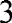 День солидарности в борьбе с терроризмом8Международный день распространения грамотности11 (24)125 лет со дня рождения В.Л. Гончарова14130 лет со дня рождения И.М. Виноградова23Международный день жестов, языков25 - 29Неделя безопасности дорожного движения26Международный день глухих27День работника дошкольного образованияОктябрь4Всероссийский открытый урок «ОБЖ» (приуроченный ко Днюгражданской обороны Российской Федерации)5Международный день учителя6Международный день детского церебрального паралича15100-летие со дня рождения академика Российской академииобразования Эрдниева Пюрвя Мучкаевичаi5Всемирный день математики25Международный день школьных библиотек(четвертый понедельник октября)Ноябрь4День народного единства11200-летия со дня рождения Ф.М. Достоевского13Международный день слепых16Международный день толерантности16Всероссийский урок «История самбо»20День начала Нюрнбергского процесса26День матери в РоссииДекабрь1Всемирный день борьбы со СПИДом3День Неизвестного Солдата3Международный день инвалидов55День добровольца (волонтера)99День Героев Отечества1010Единый урок «Права человека»1010200-летия со дня рождения Н.А. Некрасова1212День Конституции Российской Федерации (12 декабря)2525165 лет со дня рождения И.И. АлександроваЯнварьЯнварь44Всемирный день азбуки Брайля2727День полного освобождения Ленинграда	от фашистскойблокады (1944 год)ФевральФевральФевраль8День российской наукиДень российской науки15День памяти о россиянах, исполнявших свой долг за пределамиОтечечстваДень памяти о россиянах, исполнявших свой долг за пределамиОтечечства21Международный день родного языкаМеждународный день родного языка23День защитника ОтечестваДень защитника ОтечестваМарт1Всемирный день иммунитетаВсемирный день иммунитета1Всероссийский открытый урок «ОБЖ» (приуроченный ко ВсемирномуДню гражданской обороны Российской Федерации)Всероссийский открытый урок «ОБЖ» (приуроченный ко ВсемирномуДню гражданской обороны Российской Федерации)8Международный женский деньМеждународный женский день14-20Неделя математикиНеделя математики18День воссоединения Крыма и РоссииДень воссоединения Крыма и России21-27Всероссийская неделя музыки для детей и юношестваВсероссийская неделя музыки для детей и юношестваАпрель12День космонавтикиДень космонавтики21День местного самоуправленияДень местного самоуправления30Всероссийский урок ОБЖ ( день пожарной охраны)Всероссийский урок ОБЖ ( день пожарной охраны)Май5Международный день борьбы за права инвалидовМеждународный день борьбы за права инвалидов9День ПобедыДень Победы15Международный день семьиМеждународный день семьи22День государственного флага Российской ФедерацииДень государственного флага Российской Федерации24День славянской письменности и культурыДень славянской письменности и культурыИюнь1Международный день защиты детейМеждународный день защиты детей6День русского языка- пушкинский деньДень русского языка- пушкинский день9350 лет со дня рождения Петра 1350 лет со дня рождения Петра 112День РоссииДень России15199-летие со дня рождения Илизарова199-летие со дня рождения Илизарова22День памяти и скорби-день начала ВОвДень памяти и скорби-день начала ВОвИюль28День крещения РусиДень крещения Руси9Международный день коренных народовМеждународный день коренных народовНаправление работыМероприятияСрокиОтветственныйВоспитаниегражданственности и патриотизмаТоржественная линейка День знаний01.09.2021Ст. вожатыйзам директора по УВРВоспитаниегражданственности и патриотизмаПервый тематический урок нового учебного года.01.09.2021Кл. руководителиВоспитаниегражданственности и патриотизмаВсероссийский открытый урок «ОБЖ»01.09.2021Учитель ОБЖ,кл. руководительВоспитаниегражданственности и патриотизмаКлассные часы День солидарности в борьбе с терроризмом03.09.2021Ст. вожатаяКл. руководителиВоспитаниегражданственности и патриотизмаУроки истории - День воинской славы (Бородинское сражение)01.09.2021Учитель историиВоспитаниегражданственности и патриотизмаВыборы	классных	активов,	оформление классных уголков.01-06.09.2021Кл. руководителиВоспитаниегражданственности и патриотизмаКлассные часы «День окончания второй мировой войны»Классные руководителиВоспитаниегражданственности и патриотизмаКлассные часы на тему «Международный день распространения грамотности»08.09.2021Кл. руководителиВоспитаниегражданственности и патриотизмаТворческие конкурсы, игры, соревнования «Я соблюдаю правила дорожного движения».В течение месяцаКл. руководителиВоспитаниенравственных чувств и эстетического сознанияПодготовка ко Дню пожилого человека.В течение месяцаКл. руководители Учитель технологииВоспитаниенравственных чувств и эстетического сознанияПодготовка ко Дню Учителя.В течение месяцаСт. вожатый Учитель музыкиВоспитание ценностного отношения к здоровому образу жизни ибезопасности жизнедеятельностиМесячник безопасности жизнедеятельности (профилактика	ДДТТ,	пожарной безопасности, экстремизма, терроризма, беседы, классные часы по ПДД, ПБ)В течение месяцаКл.	руководители, учитель ОБЖВоспитание ценностного отношения к здоровому образу жизни ибезопасности жизнедеятельностиДень Здоровья. Веселые старты17.09.2021Учительфизкультуры Ст. вожатыйВоспитание ценностного отношения к здоровому образу жизни ибезопасности жизнедеятельностиО	профилактике	гриппа,	СOVID.Распространение	листовок,	памяток, просмотр видеороликовВ течение месяцаКл. руководителиВоспитание ценностного отношения к здоровому образу жизни ибезопасности жизнедеятельностиЭкологическая акция «Мусору нет!»В течениемесяцаСовет школыУчитель технологииВоспитание ценностного отношения к природе и окружающей средеАкция «Цветы для школы» ( озеленение школьных рекриаций)В течение месяцаАдминистрация Кл. руководителиВоспитание ценностного отношения к природе и окружающей средеАкция «Чистая школа», «Чистый школьный двор- истая Родина» ( генеральные уборки классов, школы и пришкольной территорииВ течение месяцаВоспитание трудолюбияПроведение субботников по благоустройствуВ течениеСовет школыи творческогоотношения к труду, учению, жизнишколы, прилагающей к ней территориимесяцаУчитель технологииСемейное воспитаниеОбщешкольное	родительское	собрание«Школа-территория	безопасности»	(в режиме онлайн)Организационные классные	родительские собрания ( в режиме онлайн)01-03.09.2021АдминистрацияКл. руководителиСемейное воспитаниеПед. Всеобуч для родителей «Возрастныеособенности школьника. Конфликты и пути их решения: психологические и возрастные особенности развития ребенка. Воспитание толерантности.	Профилактика суицидального и деструктивного поведенияобучающихся»4	неделямесяцаАдминистрацияКл. руководителиСамоуправление вклассе, школе1. Выборы органов самоуправления вклассах.До10.09.2021Кл. руководителиСамоуправление вклассе, школе2. Оформление классных уголков идокументации.До10.09.2021Кл. руководителиСамоуправление вклассе, школе3. Выборы актива школьногосамоуправления.До10.09.2021Кл. руководителиРеализация региональногоКазачьего компонентаВыборы атамана школыВ течениемесяцаСт. вожатаяРеализация региональногоКазачьего компонентаКнижная выставка «Донщина- родина моя»В течениемесяцаБиблиотекарьРабота системыдополнительного образованияРабота по   оформлению   документациикружков.Составление расписания работы кружков.До05.09.2021Руководителикружков АдминистрацияНаправление работыМероприятияСрокиОтветственныйВоспитаниегражданственности и патриотизма1. Классные часы: «Праздник белыхжуравлей», (посвящённый памяти, павших на поляхсражений во всех войнах).3-я неделя месяцаСт. вожатый зам директора по УВРВоспитаниегражданственности и патриотизмаПоговорим о толерантности 5 клВ течение месяцаПедагог-психологВоспитаниенравственных чувств и эстетического сознанияКлассные часы ко Дню пожилого человека«Люди серебряного возраста»1-я неделя месяцаКл. руководителиВоспитаниенравственных чувств и эстетического сознанияКлассные часы ко Дню пожилого человека«Люди серебряного возраста»1-я неделя месяцаВоспитаниенравственных чувств и эстетического сознанияПраздничная программа ко Дню учителя в классах.03.10.2021Ст. вожатая Учитель музыкиВоспитаниенравственных чувств и эстетического сознанияВсероссийский урок, посвященный жизни и творчеству С.А. ЕсенинаУчителя литературыВоспитание ценностногоотношения к здоровому образу жизни ибезопасности жизнедеятельностиСоревнования-эстафеты, посвящённые Днюгражданской обороны в классах.04.10.2021Кл. руководителиучитель ОБЖВоспитание ценностногоотношения к здоровому образу жизни ибезопасности жизнедеятельностиДекадник в связи с уходом на каникулы«Взаимное	уважение	на	дороге-	залог безопасности»С   10   по20.10.2021Кл. руководители Отряд ЮИДВоспитание ценностногоотношения к здоровому образу жизни ибезопасности жизнедеятельностиДень гражданской обороны. Проведениетренировок03.10.2021Учитель	ОБЖ,администрация кл. руководительВоспитание ценностногоотношения к здоровому образу жизни ибезопасности жизнедеятельностиКлассный час в рамках уроков здоровогопитания. Тема: «Почему нужно правильно питаться»В течениемесяцаКл. руководителиМедработникВоспитание ценностногоотношения к природе и окружающей средеТематические	уроки,	беседы,	конкурсырисунков на экологическую тему в рамках проекта «Эколята»В течениемесяцаКл. руководителиУчитель ИЗОВоспитание ценностногоотношения к природе и окружающей средеВсероссийский	урок	«Экология	иэнергосбережение»В течениемесяцаКл. руководителиВоспитание трудолюбияи творческого отношения к труду, учению, жизниАкция «Украсим свой дворик»В течениемесяцаКл. руководителиСемейное воспитаниеИндивидуальная работа с семьями,требующими особого внимания.В течениемесяцаАдминистрацияКл. руководителиСамоуправление в классе, школеЗаседание школьного актива. Учеба актива класса.Ст. вожатыйКл. руководителиРеализациярегиональногоКазачьего компонентаПраздник Покрова Пресвятой Богородицы14.10 2021Кл. руководителиРеализациярегиональногоКазачьего компонентаИсторическая викторина «Мы с тобойказаки». 5-7 клВ течениемесяцаКл. руководителиРабота системыдополнительного образования1.Привлечение к занятиям в кружках исекцияхВ течениемесяцаРуководителикружковКл. руководителитРабота системыдополнительного образования2. Составление списка занятыхдополнительным образованиемВ течениемесяцаРуководителикружковКл. руководителитРабота системыдополнительного образования3. Работа кружков и секцийВ течениемесяцаРуководителикружковКл. руководителитНаправление работыМероприятияСрокиОтветственныйВоспитаниегражданственности и патриотизмаТематические классные часы: «Символы России в наших сердцах», «Здесь России моей начало», «Мой дом – Россия!»Первая неделяКл. руководительВоспитаниенравственных чувств и эстетического сознанияВыставка	рисунков	посвящённых	Дню народного единства.Первая неделяУчитель ИЗОВоспитаниенравственных чувств и эстетического сознанияМарафон, посвящённый Международному Дню толерантности «Я тебя понимаю!»2-3 неделя месяцаСт. вожатыйКл. руководителиПроведение	школьных	мероприятий,посвященных Дню матери.4-я неделямесяцаКл. руководителиОбщешкольный конкурс рисунков,посвященный Дню МатериВ течениемесяцаУчитель ИЗОВоспитание ценностногоотношения к здоровому образу жизни ибезопасности жизнедеятельностиТематические классные часы, посвященныеДню отказа от табака 7-9 кл1-2 неделямесяцаКл. руководители,Ст. вожатый Учительфизкультуры учитель ОБЖВоспитание ценностногоотношения к здоровому образу жизни ибезопасности жизнедеятельностиПроведение соревнований «Самый быстрый класс!» 5-6 клВ течение месяцаКл. руководители,Ст. вожатый Учительфизкультуры учитель ОБЖВоспитание ценностногоотношения к здоровому образу жизни ибезопасности жизнедеятельностиКлассные часы «Безопасность зависит отнас!», посвященные памяти жертв ДТП3 неделяКл. руководители,Ст. вожатый Учительфизкультуры учитель ОБЖВоспитание ценностногоотношения к здоровому образу жизни ибезопасности жизнедеятельностиКлассные часы в рамках уроков здоровогопитания. Тема: «Как сохранить здоровье смолоду»В течениемесяцаКл. руководители,Ст. вожатый Учительфизкультуры учитель ОБЖВоспитание ценностногоотношения к здоровому образу жизни ибезопасности жизнедеятельностиБеседа с элементами тренинга «Правилавежливого отказа» 6 клВ течениемесяцаПедагог-психологВоспитание ценностногоотношения к здоровому образу жизни ибезопасности жизнедеятельностиСпортивные соревнования по волейболуВ течениемесяцаУчительфизкультурыВоспитание ценностногоотношения к здоровому образу жизни ибезопасности жизнедеятельностиВсероссийский урок «История самбо»16.11.2021УчительфизкультурыВоспитание ценностногоотношения к природе и окружающей средеШкольный конкурс «Синичкина столовая»5-6 классыВ течениемесяцаКл. руководителиВоспитание трудолюбияи творческого отношения к труду, учению, жизниАкция «Чистый школьный двор»В течениемесяцаКл. руководителиСемейное воспитаниеКонцерт ко Дню Матери26.11.2021Ст. вожатыйУчитель музыки Кл.	руководители АдминистрацияСемейное воспитаниеПедагогический	всеобуч	«Об ответственности родителей за воспитание исодержание детей, функциях и обязанностях органов	системы	профилактики безнадзорности и правонарушений несовершеннолетних. Право ребенка на безопасность и уважение в семье. Обеспечение информационной безопасности детей.»4 неделяСт. вожатыйУчитель музыки Кл.	руководители АдминистрацияСамоуправление вклассе, школеЗаседание школьного актива.Учеба актива класса.Ст. вожатыйКл. руководителиРеализация региональногоКазачьего компонентаТематические кл. часы в честь праздника Донского казачьего полка «У истоковказачества» 5,7,9 клВ течение месяцаКл руководитлиРеализация региональногоКазачьего компонентаПраздник «Матери-казачке посвящается….»В течение месяцаСт. вожатаяКл. руководителиРабота системыдополнительного образованияПосещение занятий кружковРуководителикружковНаправление работыМероприятияСрокиОтветственныйВоспитаниегражданственности и патриотизмаТематические классные часы: «О мужестве, доблести, славе», «Героями не рождаются – героями становятся», «Конституция – закон, по нему мы все живем!», «Конституция о правах ребёнка»В течение месяцаКл. руководительВоспитаниегражданственности и патриотизмаМитинг памяти «Неизвестному солдату посвящаем…»03.12.2021Ст. вожатыйВоспитаниегражданственности и патриотизмаУроки мужества, посвященные Дню героев Отечества09.12.2021Кл. руководителиВоспитаниегражданственности и патриотизмаУроки памяти, посвященные 79-й годовщинеТацинского танкового рейда24.12.2021Кл. руководителиТематический урок информатики в рамкахВсероссийской акции «Час кода»В течениемесяцаУчительинформатикиВоспитаниенравственных чувств и эстетического сознанияНовогоднее	оформления	фойе	школы, актового зала, учебных кабинетов.До 10.12.2021Администрация Учитель ИЗО Учитель технологииКл. руководителиВоспитаниенравственных чувств и эстетического сознанияНовогодние мероприятия в классах27.12-30-12.2021Кл. руководителиВоспитаниенравственных чувств и эстетического сознанияУчастие в районной акции «Рождественский перезвон».В течение месяцаСт. вожатыйКл. руководителиВоспитаниенравственных чувств и эстетического сознанияУчастие	в	районных	новогоднихмероприятиях и конкурсахВ течениемесяцаКл. руководителиВоспитаниенравственных чувств и эстетического сознанияСемейный конкурс «Мама, папа, я- читающая семья» 5 класс3	неделя месяцаБиблиотекарьВоспитаниенравственных чувств и эстетического сознанияВыставка книг к 200-летию Н.А. Некрасова10.12.2021БиблиотекарьВоспитание ценностного отношения к здоровому образу жизни ибезопасности жизнедеятельностиСоревнования по классам на приз Деда МорозаВ течение месяцаКл. руководители, Ст. вожатый УчительфизкультурыВоспитание ценностного отношения к здоровому образу жизни ибезопасности жизнедеятельностиДекадник в связи с уходом на каникулы«Взаимное	уважение	на	дороге-	залог безопасности»С   20   по30.12.2021Кл. руководители Отряд ЮИДВоспитание ценностного отношения к здоровому образу жизни ибезопасности жизнедеятельностиУроки безопасности «Зимние каникулы. Безопасная елка»4 неделяКл. руководителиВоспитание ценностного отношения к здоровому образу жизни ибезопасности жизнедеятельностиВсемирный день борьбы со СПИДом«Здоровый Я – здоровая Россия»(классные часы и тематические занятия01.12.2021Кл. руководителиВоспитание ценностного отношения к природе иокружающей средеАкция «Поможем зимующим птицам» (конкурс изготовления кормушек).В течение месяцаКл. руководителиВоспитание трудолюбия и творческого отношения к труду,учению, жизниМастерская Деда Мороза.В течение месяцаУчитель технологииВоспитание трудолюбия и творческого отношения к труду,учению, жизниУчастие в районных новогоднихмероприятиях и конкурсахВ течениемесяцаКл. руководителиВоспитание трудолюбия и творческого отношения к труду,учению, жизниАкция «Тепло твоих рук» ( изготовление кормушек).До 15.12.2021Учитель технологииСемейное воспитаниеРодительские собрания по итогам четверти(онлайн). Комплексная безопасность детей в период новогодних и Рождественскихпраздников4 неделямесяцаКл.	руководители АдминистрацияСамоуправление в классе, школеЗаседание школьного актива. Итоги работы за первое полугодие3	неделя месяцаСт. вожатыйКл. руководителиРеализациярегиональногоКазачьего компонентаКлассные часы, посвященные Тацинскому танковому рейду и освобождению х.Исаева от фашистских захватчиковВ течение месяцаКл. руководителиРеализациярегиональногоКазачьего компонентаКлассные часы, посвященные Тацинскому танковому рейду и освобождению х.Исаева от фашистских захватчиковВ течение месяцаСт. вожатаяКл. руководителиРабота системыдополнительного образованияУчастие в конкурсах и соревнованияхразного уровняВ течениемесяцаРуководителикружковНаправление работыМероприятияСрокиОтветственныйВоспитаниегражданственности и патриотизмаПодготовка к месячнику «Военно-патриотического воспитания» открытие месячника и патриотические мероприятия( по отдельному плану)В	течение месяцаСт. вожатыйВоспитаниегражданственности и патриотизмаКлассные часы: «Память сердца - блокадный Ленинград», «Письма памяти»В	течение месяцаКл руководителиВоспитаниегражданственности и патриотизма«Памяти жертв Холокоста»В	течение месяцаКл руководителиВоспитаниегражданственности и патриотизмаКонкурс рисунков «Непобедимая илегендарная» (1-5 кл)4	неделямесяцаУчитель ИЗОВоспитаниенравственных чувств и эстетического сознанияЗнакомство с библиотечным фондом. «Жить–	с	книгою	дружить»	(посещение библиотеки)3 неделяБиблиотекарьВоспитаниенравственных чувств и эстетического сознанияЦикл бесед, классных часов, круглых столов по теме «Кем быть?»4 неделяКл. руководителиВоспитаниенравственных чувств и эстетического сознанияДни здоровья во время зимних каникул. Веселые старты.Соревнования по футболу. Первенство школы по шахматам.1-2	неделя месяцаУчительфизкультуры Ст. вожатыйКл. руководителиВоспитаниенравственных чувств и эстетического сознанияБеседы о ЗОЖВ	течениемесяцаПедагог-психологВоспитаниенравственных чувств и эстетического сознанияВыставка книг, посвященная 118 лет со дня рождения А.П. Гайдара21.01.2022БиблиотекарьВоспитание ценностного отношения к здоровому образу жизни ибезопасности жизнедеятельностиКл. час «Хотим, чтоб стало модным здоровым быть и свободным»17.01-21.01.2022Кл. руководителиВоспитание ценностного отношения к природе иокружающей средеОперация «Скворечник»В	течение месяцаУчитель технологии Кл руководительВоспитание трудолюбияи творческого отношения к труду,учению, жизниОперация «Уют».В	течениемесяцаКл. руководители Учитель технологииСемейное воспитаниеИндивидуальные консультации дляродителей.В течениемесяцаКл. руководителиПедагог-психологСемейное воспитаниеПедагогический	всеобуч	для	родителей«Значение режима дня для правильной организации труда иотдыха в домашних условиях.Здоровьесберегающие технологии в школе и дома. Профилактика вредных привычек,наркомании.»4 неделямесяцаАдминистрацияКл. руководители Педагог-психологСамоуправление вклассе, школеПланирование работы на 2-е полугодиеВ	течениемесяцаСт. вожатыйКл. руководителиРеализациярегиональногоКазачьего компонентаСемейные спортивные соревнования «Мама, папа, я- спортивная семья» 5 классУчительфизкультурыКл. руководителиРеализациярегиональногоКазачьего компонентаБеседа «О геноциде казачества» 7-9 кл4 неделяКл. руководителиРабота системыдополнительного образованияПосещение занятий кружков.В	течениемесяцаРуководителикружковНаправление работыМероприятияСрокиОтветственныйВоспитаниегражданственности и патриотизмаМесячник	«Военно-патриотического воспитания» (по отдельному плану)В течение месяцаСт. вожатыйКл. руководители УчительфизкультурыВоспитаниегражданственности и патриотизмаКлассные часы: «Юность в солдатской шинели», «В боях за Сталинград», «День защитника Отечества», «Есть такаяпрофессия – Родину защищать»В течение месяцаКл руководителиВоспитаниенравственных чувств и эстетического сознанияКонкурс рисунков «Наши защитники»В течение месяцаУчитель ИЗОВоспитаниенравственных чувств и эстетического сознанияКлассные	часы,	беседы	на	тему«Международный день Родного языка»21.02.2022Кл. руководителиВоспитаниенравственных чувств и эстетического сознанияКлассные часы к 23 февраля «Примите поздравления, мальчишки!»Кл. руководителиВоспитание ценностного отношения к здоровому образу жизни ибезопасности жизнедеятельностиСпортивные соревнования « А, ну-ка , парни!»Соревнования по стрельбе Смотр строя и песниВ течение месяцаУчительфизкультурыКл. руководителиВоспитание ценностного отношения к природе и окружающей средеУход за комнатными растениямиВ течение месяцаУчитель технологии Кл руководительВоспитание ценностного отношения к природе и окружающей средеАкция «Покормите птиц зимой!»В течениемесяцаКл руководительВоспитание трудолюбияи творческого отношения к труду,учению, жизни«Волшебная мастерская» по изготовлениюподарков для пап и дедушекВ течениемесяцаКл. руководители Учитель технологииСемейное воспитаниеИндивидуальные консультации дляродителейВ течениемесяцаКл. руководителиПедагог-психологСамоуправление вклассе, школеКонкурс на самый чистый и уютный классВ течениемесяцаСт. вожатыйКл. руководителиРеализациярегиональногоКазачьего компонентаКонкурс чтецов «Казачье слово крепчекамня» ( по произведениям донских поэтов и писателей)3-4 неделямесяцаУчителялитературыбиблиотекарьКл. руководителиРеализациярегиональногоКазачьего компонентаКонкурсно-игровая программа «Донскогоказака – видно издалека» 5-7 клВ течениемесяцаКл. руководителиРеализациярегиональногоКазачьего компонентаКлассный час «Воинская слава казаков» 8-9клВ течениемесяцаКл. руководителиРабота системыдополнительного образованияПосещение занятий кружков.В течениемесяцаРуководителикружковНаправление работыМероприятияСрокиОтветственныйВоспитаниегражданственности и патриотизмаЛитературная гостиная, посвященная творчеству детских писателей.4 неделяБиблиотекарьВоспитаниегражданственности и патриотизмаВнеклассное мероприятие, посвященное Всероссийской неделе музыки для детей и юношества4 неделяУчитель музыкиВоспитаниенравственных чувств и эстетического сознанияФотовыставка «Милая мама»1 неделяСт. вожатаяВоспитаниенравственных чувств и эстетического сознанияКонкурсные программы в классах,посвящённые Международному женскому дню.1 неделяКл. руководителиВоспитаниенравственных чувств и эстетического сознанияШкольные	и	районые	конкурсы, посвящённые Международному женскомудню.21.02.2022Кл. руководителиВоспитаниенравственных чувств и эстетического сознанияВикторина,	посвящённая	Всероссийской неделе детской и юношеской книги.Весенние каникулыБиблиотекарьВоспитание ценностного отношения к здоровому образу жизни ибезопасности жизнедеятельностиКлассные часы «Скажем наркотикам «Нет!»,«Быть здоровым – жить в радости»В течение месяцаКл. руководителиВоспитание ценностного отношения к здоровому образу жизни ибезопасности жизнедеятельностиДекадник в связи с уходом на каникулы«Взаимное	уважение	на	дороге-	залог безопасности»В течение месяцаКл. руководителиВоспитание ценностного отношения к здоровому образу жизни ибезопасности жизнедеятельностиБеседа «Безопасный интернет…»В течение месяцаКл. руководитель УчительинформатикиБеседа с элементами тренинга «Учимсявладеть собой» 7-8 клВ течениемесяцаПедагог-психологВоспитание ценностного отношения к природе иокружающей средеФотоконкурс «Красота родной земли!»В течение месяцаУчитель ИЗО Кл руководительВоспитание трудолюбияи творческого отношения к труду, учению, жизни«Волшебная мастерская» по изготовлениюподарков для мам и бабушекВ течениемесяцаКл. руководители Учитель технологииСемейное воспитаниеВнеклассные мероприятия, посвященныеМеждународному Женскому дню (8 марта).В течениемесяцаКл. руководителиСамоуправление вклассе, школеЗаседание школьного актива.В течениемесяцаСт. вожатыйКл. руководителиРеализациярегиональногоКазачьего компонентаПроводы зимы. Праздник «Масленица.Казачья кухня»1-2 неделямесяцаСт. вожатаяКл. руководителиРеализациярегиональногоКазачьего компонентаКонкурс художественного чтения «Образказака на страницах книг»В течениемесяцаУчитель литературыРеализациярегиональногоКазачьего компонентаДиспут «Что я знаю о Донском крае?» 7-9 клВ течениемесяцаКл. руководителиРеализациярегиональногоКазачьего компонентаВыставка декоративно-прикладного ихудожественного творчества«От безделья нет казаку веселья» – выставка поделокВ течениемесяцаКл. руководителиРабота системыдополнительного образованияПосещение занятий кружков.Составление плана работы кружков и секций на весенние каникулы.В течениемесяцаРуководителикружковНаправление работыМероприятияСрокиОтветственныйВоспитаниегражданственности и патриотизмаГагаринский урок «Космос – это мы!».12.04.2022Кл. руководителиВоспитаниегражданственности и патриотизмаБеседа «Чернобыльская смерть»26.04.2022Кл. руководителиВоспитаниенравственных чувств и эстетического сознанияВыставка рисунков, посвященная ДнюКосмонавтики.2 неделяУчитель ИЗОВоспитаниенравственных чувств и эстетического сознанияТематические развлекательные мероприятия«От улыбки станет всем светлей!»01.04.2022Кл. руководителиВоспитание ценностного отношения к здоровому образу жизни ибезопасности жизнедеятельностиДень здоровья. Спортивные соревнования:«Веселые старты»07.04.2022УчительфизкультурыКл. руководители Учитель ОБЖВоспитание ценностного отношения к здоровому образу жизни ибезопасности жизнедеятельностиТематический урок ОБЖ "Пожарным можешь ты не быть, но правила противопожарной безопасности ты знатьобязан", посвященный Дню пожарной30.04.2022УчительфизкультурыКл. руководители Учитель ОБЖохраныВоспитание ценностногоотношения к природе и окружающей средеБлагоустройство пришкольной   территории(высадка рассады цветов).2-3 неделяУчительтехнологииКл руководительВоспитание трудолюбияи творческого отношения к труду, учению, жизниСубботник на территории школы.День весеннего древонасажденияВ течениемесяцаКл. руководители Учитель технологииСемейное воспитаниеИндивидуальная работа с родителямиВ течение месяцаКл. руководителиСамоуправление вклассе, школеСтарт волонтерских акций «Неделя добра»,«Ветеран живет рядом!», «Помоги ближнему»В течениемесяцаСт. вожатыйКл. руководителиРеализациярегиональногоКазачьего компонентаВиртуальная экскурсия в музей ДонскогоказачестваВ течениемесяцаКл. руководителиРеализациярегиональногоКазачьего компонентаПасхальная неделя- выставка рисунков,поделокКл. руководителиРабота системыдополнительного образованияОтчетные мероприятия работы кружков ДО4 неделяРуководителикружковНаправление работыМероприятияСрокиОтветственныйВоспитаниегражданственности и патриотизмаПобедный марафон:-тематические классные часы;выставка рисунков и плакатов;экскурсии в музей;патронатные акции: «Чистый обелиск»,«Помоги ветерану» «С добрым утром, ветеран»;участие в акциях «георгиевская ленточка»,«Бессмертный полк»;Вахта Памяти.1 неделяСт. вожатыйКл. руководителиВоспитаниегражданственности и патриотизмаКлассный час, посвященный ДнюГосударственного флага РФ3 неделяКл. руководителиВоспитаниегражданственности и патриотизмаБиблиотечная выставка «Времен связующаянить».В течениемесяцаБиблиотекарьВоспитаниенравственных чувств и эстетического сознанияТематическое мероприятие, посвященное Дню славянской письменности2 неделяКл. руководителиВоспитание ценностного отношения к здоровому образу жизни ибезопасности жизнедеятельностиШкольная неделя профилактикиупотребления табачных изделий « Спорт-альтернатива вредным привычкам. Мы – за чистые лёгкие!»2 неделяУчительфизкультурыКл. руководителиВоспитание ценностного отношения к здоровому образу жизни ибезопасности жизнедеятельностиДекадник в связи с уходом на каникулы«Взаимное	уважение	на	дороге-	залог безопасности»С10	по 20.05.2022Отряд ЮИДКл. руководителиВоспитание ценностногоотношения к природе и окружающей средеАкция	«Чистая	школа».	Уборкапришкольного территорииВ течениемесяцаКл	руководительУчитель технологииВоспитание трудолюбияи творческогоотношения к труду, учению, жизниСубботники по благоустройству территориипамятника, школьного двораВ течениемесяцаКл. руководители Учитель технологииСемейное воспитаниеРазработка рекомендаций, буклетов дляродителей и обучающихся по вопросам безопасностиВ течение месяцаКл. руководителиСемейное воспитаниеИтоговые родительские собранияВ течение месяцаКл. руководителиСемейное воспитаниеПоздравление «С днем семьи!»В течение месяцаКл. руководителиСамоуправление вклассе, школеЗаседание школьного актива.Подведение итогов соревнований по определения «Самого классного класса».3 неделяСт. вожатыйКл. руководителиРеализациярегиональногоКазачьего компонентаАкция «Читаем детям о войне»-произведениядонских писателей1 неделяКл. руководителиРеализациярегиональногоКазачьего компонентаВсероссийская акция «Бессмертный полк»1 неделяКл. руководителиРабота системыдополнительного образованияОтчетные мероприятия по ДОВ течениемесяцаАдминистрацияНачальник лагеря Руководителикружков